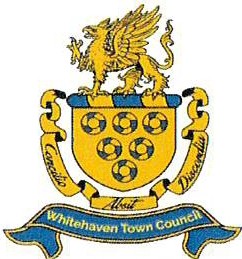 PUBLIC NOTICEWhitehaven Town CouncilNOTICE IS HEREBY GIVEN that the ANNUAL MEETING ofWHITEHAVEN TOWN COUNCIL will take place in The Beacon Portal, The Beacon, Whitehaven on Thursday 26th May 2022 at 6.00pm.Members of the public and press are welcome to attend.Hard copies of the agenda can be sent out on request. It is also on the Council's website at www.whitehaventowncounci l.co.uk.Marlene JewellClerk and Responsible Financial Officer to Whitehaven Town CouncilTelephone number 01946 67366